Чем занять детей дома во время самоизоляции / карантина        Во время самоизоляции большая нагрузка ложится на родителей. Если школьникам нужно объяснить задание и дать им возможность сделать самим, то дошкольникам требуется больше внимания и помощи. Рассказываем, как и зачем родителю заниматься с дошкольником, пока он не ходит в детский сад. Примерные тематические недели на апрель : первая неделя «Международный день птиц», вторая неделя «День космонавтики», «Международный день театра», «Международный день книги. Писатели Прибайкалья».Совместная деятельность взрослого и ребенка.      1.Режим дня. Составьте с ребенком распорядок его дня.  Подъем, культурно-гигиенические навыки, зарядка, завтрак, игры, беседы, художественное творчество, обед, дневной сон, настольные игры,  и т.д. Можете оформить красиво на большом листе, с указанием времени, отведенное на каждое занятие. Разукрасьте и повесьте в комнате ребенка. Это учит его собранности, дисциплине, умению рассчитывать свое время, самостоятельности. 2. Влажная уборка комнаты. К этому занятию можно привлечь даже самых маленьких деток, поручая им что-то простое. Выделите каждому члену семьи по ведерку и тазику и отправляйтесь на борьбу с грязью в своем жилище. Тщательно протрите все пыльные поверхности и пол.3. Мытье игрушек. Устройте вашим игрушкам банный день. Мягкие игрушки отправьте в стиральную машину, понаблюдайте, как игрушкам весело купаться в пене. Резиновые игрушки мойте щеткой с мылом, деревянные протирайте влажными салфетками или тряпочками. Наполните ванну горячей водой и отправьте купаться всех игрушек, которым доступны водные процедуры. Это может быть по-настоящему весело.4.Обучающие видео. Посмотрите вместе с ребенком обучающие видео по предложенным выше тематическим неделям. Примерный перечень видео : «Птицы разных стран», «Космос», «Домашний кукольный театр», «Домашний театр теней», «Журнал  Сибирячок», «Домашнее мыловарение».5. Домашний спортзал. Многие дети остались без привычной физической нагрузки, поскольку спортивные секции, бассейны, кружки закрылись. Очень важно продумать, как продолжать тренироваться. Есть различные онлайн-занятия, но вы можете предложить ребенок самому составить график занятий и план упражнений, которые он готов и умеет выполнять. Кроме того, подкиньте ему идею, что он может по видеосвязи подключать к таким занятиям кого-то из своих друзей, ведь вместе все делать намного веселее. Ежедневно проводите с ребенком утреннюю гимнастику, в крайнем случае включите музыку, которая нравится вашему ребенку, и пусть он под нее танцует.. Главное — двигаться. 6. Научите мастерить поделки по теме «Космос». Если вам нужно работать и нет времени мастерить что-то вместе, то найдите это время хотя бы для того, чтобы найти в интернете соответствующие видео. Длится оно обычно не очень долго. Его главная задача — заинтересовать и показать, что нужно делать. Дальше ребенок переключится на реальную жизнь: постарается найти все необходимое для изготовления поделки (в случае необходимо помогите) и затем будет на какое-то время занят.7. Домашний кукольный театр. Для него подойдут обычные мягкие или резиновые игрушки и кресло, за спинкой которого кукольные герои будут готовиться к своему выходу. Можно сделать и более сложную конструкцию из коробки. Со шторками из ткани. Сюжеты спектаклей можете брать из классических сказок или придумывать самостоятельно. Зрителем может стать как ребенок, так и вы. Чтобы разнообразить ваш театр вы можете добавить репетиции, буфет с соком/чаем которые можно посетить в антракте, и раздающие автограф актеры.8.Поэтический вечер. Этот вид деятельности развивает мышление, запас слов. Ведь поиск рифмы — не самое простое занятие для ребенка. Самым маленьким предлагайте придумывать рифмы к простому слову. Например, кошка — ложка, тесто — место, мука — рука и т.д. Детям постарше предложите рифмовать целыми строчками. 9. Творческий проект. Попробуйте вместе с ребенком затеять какой-нибудь долгосрочный проект – Например: смастерить игрушку (а может и кукольный театр), выпустить газету «Перелетные птицы», сделать поделку «Космос», познакомить ребенка с журналом «Сибирячок». И не забывайте все это фотографировать, а потом можно оформить альбом и снабдить фотографии интересными подписями. В целом, период самоизоляции может оказаться очень полезным для вас и вашего ребенка – это возможность получше узнать друг друга, найти новые точки соприкосновения и выстроить новые, более эффективные отношения. И помните – вашим поведением вы показываете пример детям, а ваше спокойствие и ответственное отношение к сегодняшней ситуации делает их более уверенными и стрессоустойчивыми.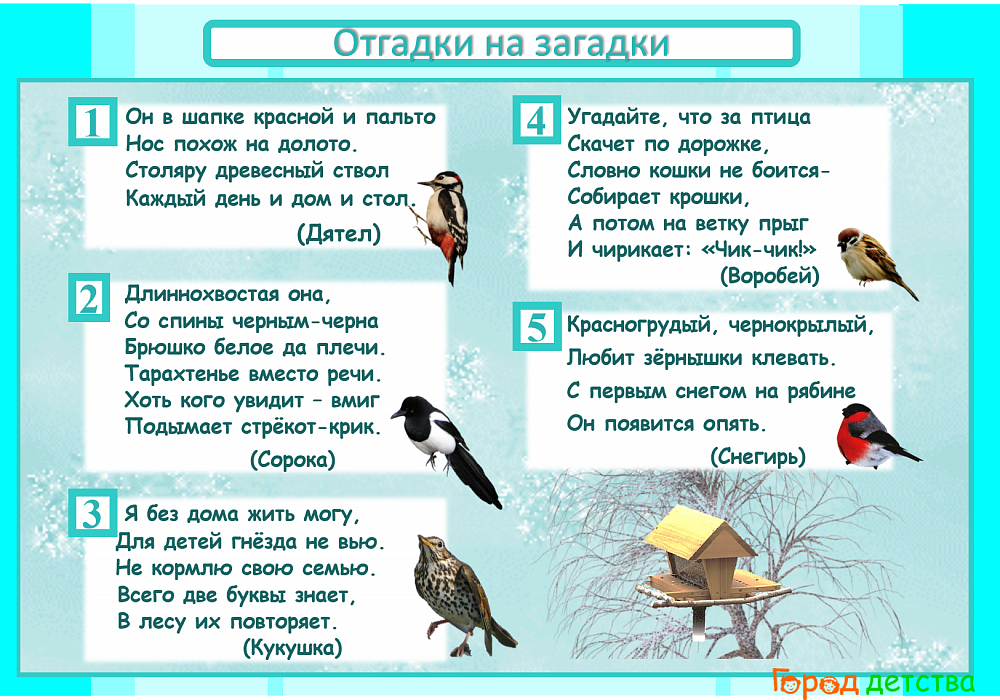 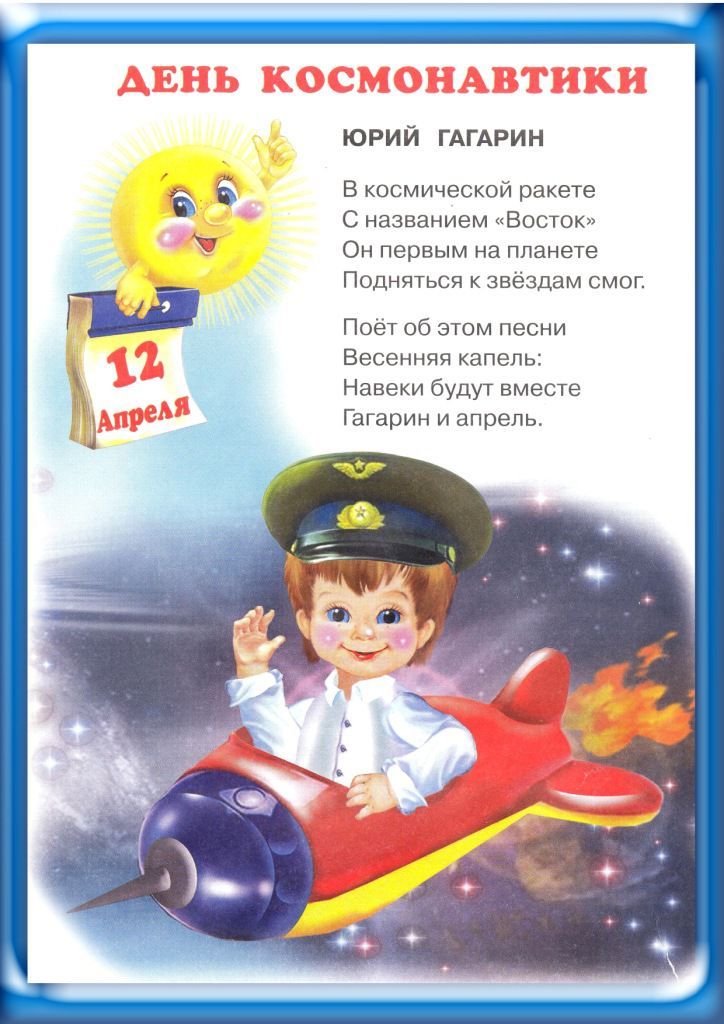 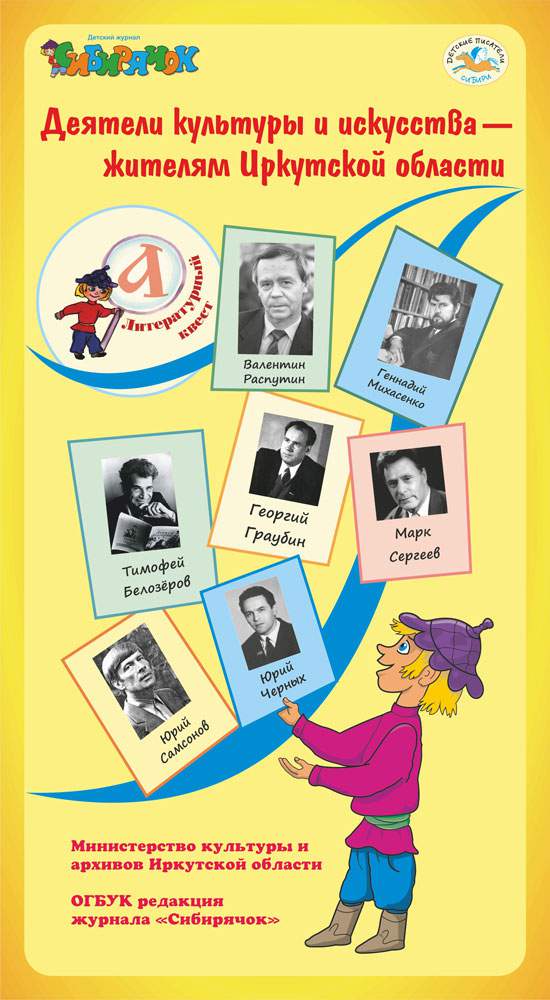 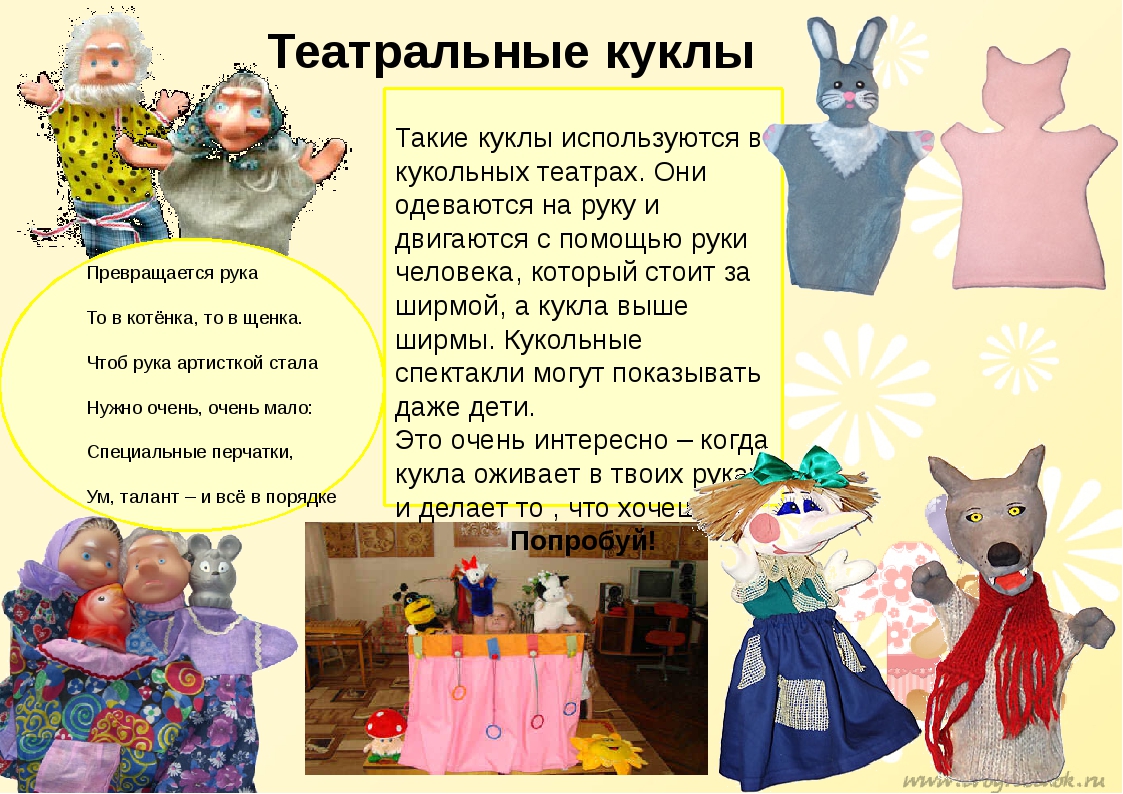 